363103, Республика Северная Осетия – Алания, с. Майское, ул. Центральная, 7;тел./ факс: 8(86738) 42-1-46; 42-2-67,http://www.ams-maiskoe.ru, e-mail: sp_mayskoe@mail.ruПОСТАНОВЛЕНИЕ
30.12.2021 года                                                                                       № 9

 Об утверждении муниципальной  целевой программы «Энергосбережение и повышение энергетической эффективности уличного освещения на территории Майского сельского поселения  на 2022-2024 годы»В целях реализации Федерального Закона от 06 октября 2003 года №131-ФЗ «Об общих принципах организации местного самоуправления в Российской Федерации», Федерального закона от 23.11.2009 № 261-ФЗ "Об энергосбережении и о повышении энергетической эффективности и о внесении изменений в отдельные законодательные акты Российской Федерации" ПОСТАНОВЛЯЮ:1. Утвердить  прилагаемую муниципальную целевую программу «Энергосбережение и повышение энергетической эффективности уличного освещения на территории Майского сельского поселения на 2022-2024 годы».          2. Разместить настоящее постановление на информационном стенде официальном сайте администрации Майского сельского поселения.          3. Постановление главы Майского сельского поселения  № 9 от 31 декабря 2021 года об утверждении муниципальной  целевой программы «Энергосбережение и повышение энергетической эффективности уличного освещения на территории Майского сельского поселения  на 2022-2024 годы».         4.  Контроль за исполнением настоящего постановления оставляю за собой.   Глава Майского   сельского поселения                                                             М.А. Цолоев МУНИЦИПАЛЬНАЯ ЦЕЛЕВАЯ ПРОГРАММА«ЭНЕРГОСБЕРЕЖЕНИЕ И ПОВЫШЕНИЕ ЭНЕРГЕТИЧЕСКОЙ ЭФФЕКТИВНОСТИ УЛИЧНОГО ОСВЕЩЕНИЯ НА ТЕРРИТОРИИ                               МАЙСКОГО СЕЛЬСКОГО ПОСЕЛЕНИЯ  ПРИГОРОДНОГО РАЙОНА РЕСПУБЛИКА СЕВЕРНАЯ ОСЕТИЯ – АЛАНИЯ НА 2022 - 2024 ГОДЫ»(ДАЛЕЕ - ПРОГРАММА)С. МАЙСКОЕ    ПАСПОРТ ПРОГРАММЫ1. Введение         Система жизнеобеспечения современного поселения состоит из многих взаимосвязанных подсистем, обеспечивающих жизненно необходимые для населения функции. Одной из таких подсистем является уличное  освещение поселения.Как правило, жителю важно, чтоб зона его конкретного обитания была обеспечена нормальными условиями для проживания и безопасности.Непрерывный рост затрат на энергоносители повышает необходимость проведения эффективных мероприятий по реконструкции уличного освещения, позволяющих значительно сокращать издержки при эксплуатации сетей уличного освещения и обеспечивать энергосбережение в экономично-эффективном режиме.Применение энергосберегающего оборудования принесет значительный                                 экономический эффект.Уличная сеть является важнейшей составляющей транспортной инфраструктуры.Восстановление уличного освещения,  замена на основных улицах Майского сельского поселения Пригородного района РСО-Алания светильников позволить повысить безопасность дорожного движения.Эффективная эксплуатация осветительного оборудования позволит снизить бюджетные расходы за счет экономики электроэнергии и снижения эксплуатационных расходов, повысить надежность и долговечность работы сетей, улучшить условия проживания граждан.2. Анализ современного состояния объектов уличного освещения и энергосбережения. В настоящее время фактическое состояние наружного освещения не отвечает современным требованиям и не удовлетворяет  потребности  населения  в освещении.Учитывая, что состояние и качественное функционирование наружного освещения имеют важное социальное значение, необходимо проведение в возможно короткие сроки комплекса мероприятий, направленных на его восстановление  и дальнейшее развитие.Замена неисправных, устаревших светильников уличного освещения, на своевременные является показателем состояния безопасности дорожного движения, а так же  показателем травматизма.3. Основные цели и задачи программыОсновными целями реализации данной Программы на территории                                     Майского сельского поселения являются:- обустройство и восстановление уличного освещения дорог;- снижение потребления  электроэнергии  приборами уличного освещения за счет модернизации сетей и приборов освещения;- улучшение качества освещения улиц;- улучшение условий и комфортности проживания граждан;- приведение в нормативное и высокоэффективное состояние уличного освещения;- создание эстетичного вида наружного освещения сельского поселения;- повышение безопасности дорожного движения;- повышение уровня благоустройства  Майского сельского поселения.4. Ресурсное обеспечение ПрограммыФинансирование реализации Программы обеспечивается за счет средств бюджета Майского сельского поселения Пригородного района РСО-Алания                                                     на  соответствующие годы.5. Оценка  эффективности реализации Программы Реализация настоящей Программы должна обеспечить следующие конечные результаты: экономический эффект:- снижение текущих эксплуатационных затрат на наружное  освещение за счет внедрения энергосберегающих технологий;- снижение бюджетных расходов;- улучшение состояния уличного освещения, социальный эффект:- снижение травматизма, повышение безопасности движения транспорта и пешеходов;- создание благоприятных условий проживания.Энергоэффективность будет достигнута за счет снижения потерь в проводах и в связи с установкой ламп нового типа.6. Управление  реализацией Программы Контроль за исполнением программных мероприятий осуществляется администрацией Майского сельского поселения Пригородного района РСО-Алания.7. Мероприятия по реализации Программы Уæрæсейы ФедерациРеспубликæЦæгат Ирыстон – АланиГорæтгæрон районыМайскийы хъæуыбынæттон хиуынаффæйадыадминистраци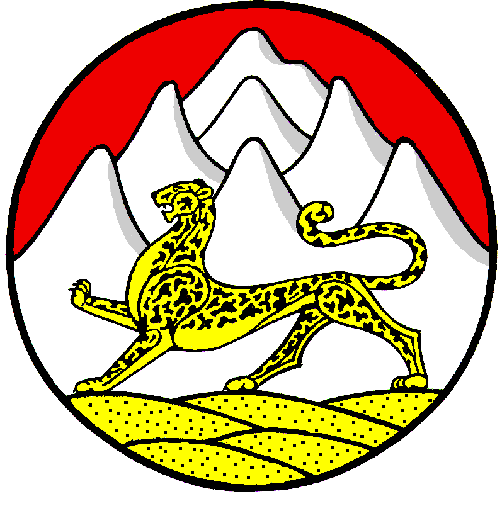 Российская ФедерацияРеспубликаСеверная Осетия – АланияАдминистрацияместного самоуправленияМайскогосельского поселенияПригородного районаНаименованиеПрограммы:Муниципальная программа «Энергосбережение и повышение энергетической эффективности уличного освещения на территории Майского сельского поселения Пригородного района                РСО-Алания на 2022-2024 годы».Основания для разработки Программы:Федерального закона от 06.10.2003 года №131-ФЗ «Об общих принципах организации местного самоуправления в Российской Федерации», Федеральный закон от 23.11.2009г. № 261-ФЗ "Об энергоснабжении и о повышении энергетической эффективности и о внесении изменений в отдельные законодательные акты РФ", Устав Майского сельского поселения Пригородного района РСО-Алания;Заказчик Программы:Майское  сельское поселение Пригородного района РСО-АланияРазработчик Программы:Майское сельское поселение Пригородного района РСО-АланияИсполнители мероприятий Программы:Администрация Майского сельского поселения Пригородного района РСО-Алания (далее – администрация поселения), МКУ «Служба ЖКХ» Майское  сельского поселения и иные организации, учреждения (по согласованию)Цель и задачиПрограммы:обустройство и восстановление уличного освещения дорог;снижение потребления электроэнергии приборами уличного освещения за счет модернизации сетей и приборов освещения за счет энергосберегающих ламп;улучшение качества освещения улиц;улучшение условий и комфортности проживания граждан; приведение в нормативное и высокоэффективное состояние уличного освещения; создание эстетичного вида наружного освещения Майского сельского поселения Пригородного района РСО-Алания повышение безопасности дорожного движения; повышение уровня благоустройства Майского сельского поселения Пригородного района РСО-Алания; Сроки реализации Программы:2022-2024годы.Объёмы и источники финансированияСредства местного бюджета 3495 тыс. рублей, в том числе по годам:2022 год – 1155,0 тыс. руб.2023 год – 1160,0 тыс. руб.2024 год – 1180,0 тыс. руб.Прогноз ожидаемых социально-экономических результатов реализации ПрограммыРеализация намеченных программных мероприятий позволит: улучшить состояние уличного освещения Майского сельского поселения Пригородного р-на РСО-Алания снизить бюджетные расходы за счет экономии электроэнергии и снижения эксплуатационных расходов;создание благоприятных условий проживания населения на территории Майского сельского поселения; повысить безопасность дорожного движения.Всего:2022г2023г2024г-арендатранспортныхсредств (вышка)-оплата э/энергии-приобретениеуличных фонарей02220695580075022518007302302000740240200